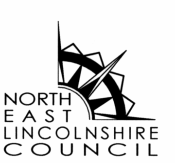 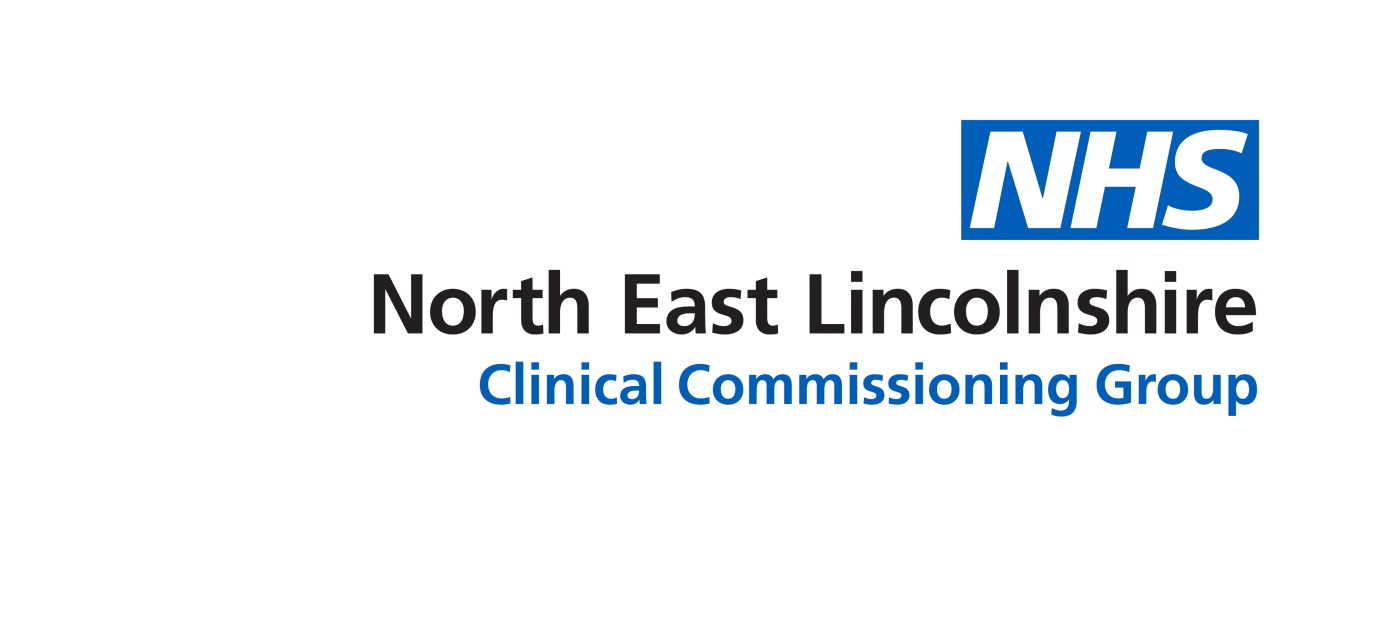 UNION BOARDBRIEFING NOTEPURPOSE OF THE REPORT:To update the Union Board with the findings following an Ofsted and Care Quality Commission joint inspection. Scope and Context:Between 2 July 2018 and 6 July 2018, Ofsted and the Care Quality Commission (CQC) conducted a joint inspection of the local area of North East Lincolnshire to judge the effectiveness of the area in implementing the disability and special educational needs reforms as set out in the Children and Families Act 2014.The document attached outlines the main findings from the inspection.Request / Recommendations:Members are asked to note the update provided regarding the SEND InspectionSupporting papers 